Муниципальное бюджетное образовательное учреждение дополнительного образования детей  «Уральская детская школа искусств»  
(МБОУ ДОД «УДШИ»)
   Общеразвивающая   программа
     в области эстетического развития                   по учебному предмету                «Лепка / аппликация» п. Уралец-2014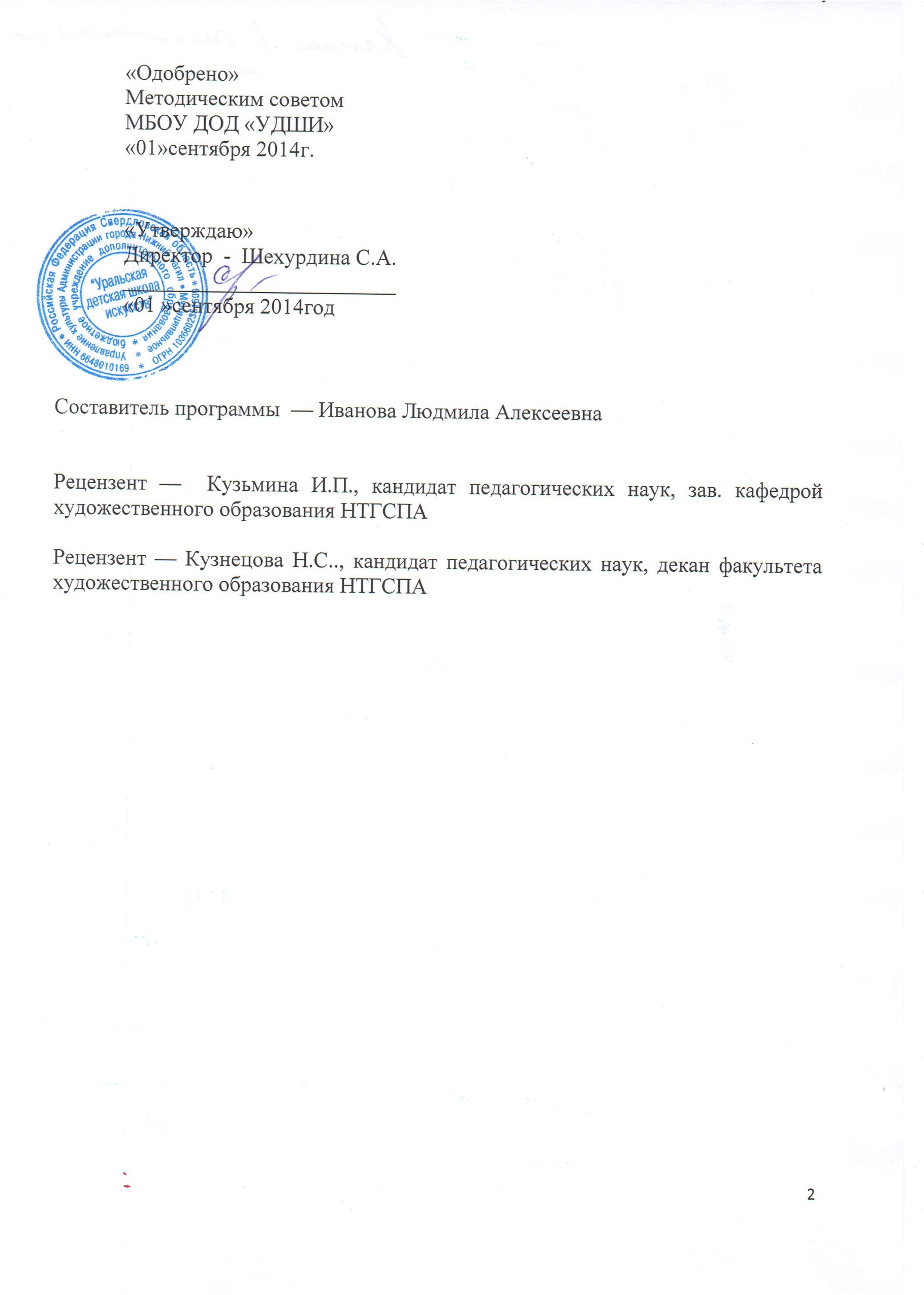 1. ПОЯСНИТЕЛЬНАЯ ЗАПИСКАДополнительная общеразвивающая образовательная программа в области эстетического развития  «Лепка и аппликация» разработана для детей 3- 7 лет. Программа имеет художественно-эстетическую направленность, так как ориентирована на развитие творческих способностей дошкольников в сфере дополнительного  образования. Актуальность данной программы состоит в том, что она стимулирует эстетическое воспитание и развитие детей дошкольного возраста, приобщает к культуре и искусству, а также организовывает увлекательный и содержательный досуг.  Новизна дополнительной образовательной программы состоит в возможности совмещения процесса обучения с практикой изготовления изделий из разнообразных художественных материалов. Педагогическая целесообразность обусловлена необходимостью раскрытия у дошкольников творческих навыков, воображения, приобщением к окружающему миру и искусству, расширением кругозора, созданием условий, в которых дети могут проявить свои как индивидуальные способности, так и способности при участии в коллективной работе. Настоящая программа призвана научить детей не только репродуктивным путём приобретать новые навыки в лепке и аппликации, осваивать новые технологии и материалы и применять их в своём творчестве, но и побудить интерес к творческой деятельности, который в дальнейшем поможет ребёнку перейти на новый уровень умственного развития и облегчит подготовку к школе. Целью программы является использование такого вида художественной деятельности как  изобразительная, включая лепку и аппликацию, обобщение их в целостный педагогический процесс формирования у детей эстетической культуры, духовности и развития художественного творчества. Срок реализации учебного предметаПрограмма рассчитана на 3 года обучения. В первый год продолжительность учебных занятий составляет 34 недели, во второй и третий годы – по 35 недель. Объем учебного времени, предусмотренный учебным планом образовательного учреждения на реализацию учебного предметаОбщая трудоемкость учебного предмета«Лепка и аппликация» при 3-летнем сроке обучения составляет 152 часа. Из них: 104 часа – аудиторные занятия,  48часов – самостоятельная работа.           Сведения о затратах учебного времени и графике промежуточной и итоговой аттестацииФорма проведения учебных занятийПрограмма составлена в соответствии с возрастными возможностями и учетом уровня развития детей. Занятия проводятся в мелко групповой форме, численность группы – от 4 до 6 человек. Для развития навыков творческой работы учащихся, программой предусмотрены методы дифференциации индивидуализации на различных этапах обучения.  Недельную учебную нагрузку составляют 1  час аудиторных занятий.	Условия реализации программы Максимально допустимый объем образовательной нагрузки соответствует санитарно - эпидемиологическим правилам и нормативам СанПиН  2.4.1.3049-13  "Санитарно-эпидемиологические требования к устройству, содержанию и организации режима работы дошкольных образовательных организаций",  утвержденным постановлением Главного государственного санитарного врача Российской Федерации от 15 мая . № 26  (зарегистрировано Министерством юстиции Российской Федерации 29 мая ., регистрационный  № 28564.Цели и задачи учебного предмета:Целью программы является использование такого вида художественной деятельности как изобразительная, включая лепку и аппликацию, обобщение их в целостный педагогический процесс формирования у детей эстетической культуры, духовности и развития художественного творчества. Задачи:Образовательные:- формирование комплекса художественных знаний, умений, навыков;- освоение приемов и методов практической работы с различными материалами;- изготовление художественных изделий самостоятельно и с помощью преподавателя.- усвоение правил безопасности при работе с ножницами и другими опасными предметами.2. Воспитательные:- воспитание интереса дошкольников к художественному творчеству;- воспитание у дошкольников таких качеств как сопереживание и уважение к другим людям через коллективную деятельность на занятиях;- воспитание эстетических чувств  при восприятии действительности.3. Развивающие:- развитие у детей навыков работы с различными материалами и средствами;- развитие творческой деятельности, эстетических чувств, воображения, самостоятельности, трудолюбия, умения работать в коллективе;- развитие познавательной активности, познавательных интересов, интеллектуальных способностей детей.Обоснование структуры программыОбоснованием структуры программы являются требования, отражающие все аспекты работы преподавателя с учеником.  Программа содержит следующие разделы: сведения о затратах учебного времени, предусмотренного на освоение учебного предмета; распределение учебного материала по годам обучения; описание дидактических единиц учебного предмета; требования к уровню подготовки обучающихся; формы и методы контроля, система оценок; методическое обеспечение учебного процесса. В соответствии с данными направлениями строится основной раздел программы «Содержание учебного предмета». В основу программы заложены   принципы  тематизма, поэтапности,      динамичности, сравнений, выбора.  В течение года последовательно рассматривается каждая тема как ведущая. Изображение природы, животного мира, сказочных сюжетов связано с обучением детей умению самостоятельно выбирать различные выразительные средства, уметь передавать радостное настроение праздника, используя разные способы (пластический, декоративно-силуэтный, нетрадиционный). Обучение техническим навыкам и умениям направлено на использование различных приемов с учетом выразительных свойств материалов, особенностей изображаемого образа. Учет возрастных особенностей – один из основополагающих педагогических принципов,   использованный  при написании программы, который позволяет   регламентировать учебную нагрузку, устанавливать  обоснованные объемы занятости различными видами художественной деятельности. Они обусловливают также выбор форм и методов учебно-воспитательной деятельности.Методы обученияДля воспитания и развития навыков творческой работы учащихся в учебном процессе применяются следующие основные методы: объяснительно - иллюстративные	(демонстрация	методических пособий, иллюстраций);  частично - поисковые (выполнение вариативных заданий);  творческие (творческие задания, участие детей в конкурсах);  исследовательские (исследование свойств бумаги, красок, а также возможностей других материалов). Применение различных методов и форм (теоретических и практических занятий, самостоятельной работы по сбору натурного  материала и т.п.)   четко укладывается в схему поэтапного веденияработы.  Программа предлагает следующую схему проведения занятий: Обзорная беседа-знакомство с новой техникой работы в материале. Освоение приемов работы в материале. Выполнение учебного задания. Итогом каждой пройденной темы становится изделие, выполненное в материале.  Учебно-тематический  план для дополнительной общеразвивающей  программы в области эстетического развития по учебному предмету  «Аппликация и лепка»Темы года: освоение начальных  приемов объемной лепки; освоение   резания бумаги   и объединения  различных  элементов из бумаги для создания художественного образа. Содержание учебного предметаРебенок дошкольного возраста имеет очень маленький опыт в освоении образного языка искусства. Его нужно очень многому научить: умению наблюдать, пользоваться различными художественными материалами, выражать свои мысли через изображение. На занятиях дошкольник активно развивает творческое воображение, фантазию, цветовосприятие, образное мышление, получает навыки полноценного общения, осваивают разнообразные приемы лепки: конструктивный (лепка предмета из отдельных частей),пластический (детали предмета вытягиваются из целого куска пластилина),комбинированный (сочетание в одном изделии разных способов лепки).К завершению   обучения по данной программе  дошкольник умеет проявлять инициативу: самостоятельно на занятиях в школе выполняет задания на пройденные темы по представлению и памяти; дает оценку продуктам своей и чужой деятельности, в суждения стремиться выражать свою точку зрения.На занятиях   лепкой, аппликацией дошкольники  научаются бережно относиться к художественным материалам, у них формируются навыки культуры трудовой деятельности: планирование будущей работы, самоконтроль за своими действиями в процессе выполнения работы. Стремление достичь качественных результатов говорит об их настойчивости, способности к преодолению трудности. При выполнении коллективных работ дети обучаются способам сотрудничества: договариваются об этапах работы над общей композицией рисунка, лепки, аппликации.Годовые требования.1год  обучения Возраст обучающихся -   3-4  года.Темы года: освоение начальных  приемов объемной лепки; освоение   резания бумаги   и объединения  различных  элементов из бумаги для создания художественного образа. Тема 1. Колобок.  Знакомство с материалами и инструментами.  Показ основных приемов лепки скатывание. Правила организации своего рабочего места, правила техники безопасности.лепкаТема 2.Мухоморы. Украшение шаблона  кусочками бумаги круглой формы. Наклеить грибы на общий лист.аппликацияТема3.Грибы. Вспомнить, какие грибы дети знают. Уточнить приемы лепки: разрезание пластилина на кусочки, раскатывание брусков, скатывание шаров, прищипывание, соединение деталей. В процессе лепки обращать внимание на необходимость точно передавать форму.лепкаТема 4.Фрукты.  Провести обследование выбранных для лепки фруктов. Спросить детей о названии формы, исходной для лепки (шар, цилиндр). Предложить вспомнить и объяснить приемы лепки (разрезание, скатывание, соединение деталей, заглаживание). В процессе лепки обращать внимание на необходимость точно передавать форму.лепкаТема 5.Любимый фрукт.  Рисуем контур фрукта, вырезаем из бумаги. Украшаем фломастерами.аппликацияТема 6.Чудо – дерево. Вырезать листики из зеленой бумаги.  К общей заготовке  с изображением ствола и веток дерева приклеиваем листики и,  выполненные на предыдущем занятии,  любимые фрукты.аппликацияТема 7.Овощи.  Провести обследование выбранных для лепки овощей. Спросить детей о названии формы, исходной для лепки (шар, конус, овал). Уточнение способов лепки овощей ( разрезание, скатывание, соединение деталей, заглаживание). После уточнения лепим овощи.лепкаТема 8.Смородинка. Вырезать кружочки из красной  бумаги разной величины, наклеить на лист бумаги с изображением основы ягодной кисти. При наклеивании учитывать размер кружочков, большие - ближе к ветке с листиком, маленькие – к концу кисти.аппликацияТема 9.Натюрморт.  Вспомнить какие приемы лепки знают (разрезание, скатывание, соединение деталей, заглаживание) Лепка овощей и фруктов знакомыми приемами. По окончании предоставить обучающимся  возможность составить композицию.лепкаТема 10. Фрукты на блюде. Вырезать изображение любого фрукта из бумаги, наклеить на большое коллективное блюдо. Заготовка блюда выполнена преподавателем заранее.аппликацияТема 11.Ежик.  Из коричневого пластилина слепить большую каплю, для туловища. На одной из сторон сделать плоский участок, это будет нижняя часть туловища. Слепить четыре небольших шарика для лапок. Из черного пластилина слепить 5 небольших полосок, и при помощи стеки сделать надрезы, для иголок. Скатать еще четыре небольших шарика для глазок ( белого и зеленого цветов)лепкаТема 12.  Ежик яблоки унес. Шаблон с изображением ежика украсить «колючками» - бумажными треугольниками, нарисовать яблоко фломастерами.аппликацияТема 13.  Гусеница. Скатывание шариков разных размеров и цветов, ( 6 штук ). Один из шариков вытянуть в каплю. Скатывание 5 шариков, для глаз и носа. Соединение деталей при помощи зубочистки. Самоанализ работ.лепкаТема 14.Цветная гусеница. Вырезать кружочки из цветной бумаги. Наклеить поочередно друг за другом, создавая образ гусеницы. Дорисовать недостающие элементы фломастерами.аппликацияТема 15.Змейка.  Беседа о змее (цвет, форма, размеры). Из пластилина слепить длинную каплю, круглый конец капли заострить в конус, расплющивание толстой части с боков для капюшона. Скатывание шести шариков (два для глаз, четыре для капюшона). Скатывание колбаски (для языка). Соединение деталей. На капюшон приклеить по два шарика, на каждую часть. Стекой прорезать отверстие на голове для рта. Прикрепление глаз и языка.лепкаТема 16.Цепочка. Из полосок бумаги склеить колечки, соединить между собой.аппликацияТема 17.Снеговик. Отрезание и скатывание пластилина в шары разного размера, скатывание колбасок ( для рук), скатывание небольших шариков (для ног, глаз). Скатывание шарика и вытягивание его в конус ( для носа ). Соединение деталей. Выставка работ.лепкаТема 18.Елка. Украсить заготовку  цветными кусочками бумаги, равномерно распределяя по размерам: мелкие -  вверху, крупные – внизу.аппликацияТема 19.Крокодил. Из пластилина скатать цилиндр, один из концов заострить сильнее, чем второй и расплющить посередине. Это будет туловище крокодила. Слепить четыре небольшие колбаски и расплющить их с одной стороны, для лап. Скатать небольшую полоску, чуть меньше туловища, для гребня. Скатать четыре небольших шарика (желтого и черного цветов), для глаз. При помощи стеки сделать вырезы по верхней стороне хвоста, а также по гребню. Сформировать голову крокодила, немного сжав заготовку в области шеи и расплющив ее с боков. Соединение деталей.лепкаТема 20.Снежинка. Из полосок бумаги разной  длины собрать изображение снежинки. Приклеить к листу бумаги.аппликацияТема 21. Цыпленок. Скатывание шариков для туловища и головы (разного размера), большой шарик немного прокатать, придавая ему форму бочонка; скатывание из того же пластилина два маленьких шарика, расплющивание их в лепешки( для крыльев) ; скатывание небольшого конуса для клюва, из пластилина красного цвета скатать полоску для гребешка, раскатывание колбаски из пластилина красного цвета и разрезание его стекой на отрезки разной длины для лап цыпленка; скатывание двух шариков белого и голубого цветов, разного диаметра для глаз. Соединение деталей.лепкаТема 22.Мой дом. Из прямоугольных кусочков  бумаги разной  величины  собрать изображение домика. Приклеить к листу бумаги. Можно украсить фломастерами.Тема 23.Улитка. Отрезание пластилина для туловища, скатывание его в каплю. Изготовление колбасок (для усиков), скатывание маленьких шариков для носа, глаз, языка улитки. Изготовление длинного конуса для панциря улитки. Соединение деталей. Длинную каплю согнуть по середине, (для туловища),узкий конец расплющить в лепешечку( нога улитки) , примерно по середине туловища немного прижать пластилин пальцами, выделяя голову, закрепить усики, на них глазки, также к голове присоединить язычок. Согнуть конус для панциря в спираль и закрепить на ноге улитки.ЛепкаТема 24.Коврик для куклы. Узор в полосе. Наклеить кусочки бумаги разнообразные по форме и цвету, соблюдая ритмичность в изображении.аппликацияТема 25.Дымковская барышня. Беседа с обучающимися о работе дымковсих мастеров, рассматривание иллюстраций отмечание характерных особенностей. Формирование конуса (для тела), скатывание шара (для головы), скатывание колбасок (для рук), лепка конуса меньшего размера, отрезание острой части, для головного убора барышни, соединение деталей, примазывание головы, рук, головного убора.лепкаТема 26.Дымковская барышня. Беседа с обучающимися о работе дымковсих мастеров, рассматривание иллюстраций отмечание характерных особенностей. Украшение шаблона кусочками цветной бумаги геометрической формы.  Дорисовка фломастерами.АппликацияТема 27. Самолет.  Определение цвета пластилина, отрезание, и размягчение пластилина. Скатывание овала (для корпуса), скатывание конуса и его расплющивание,  (для крыльев), скатывание трех небольших конусов, для хвостовой части самолета. Соединение и приглаживание деталей.лепкаТема 28.Самолет. Украсить шаблон самолета элементами из цветной бумаги круглой и треугольной формы.аппликацияТема 29.Котенок.  Отрезание и размягчение пластилина белого, оранжевого, красного и черного цветов. Скатывание шара для головы, конуса для туловища, вытянутой капли для хвоста и ушей. Скатывание колбасок черного и оранжевого цвета для глаз, полосок на туловище. Колбаску разрезаем на кусочки и прикрепляем  к туловищу  голову и хвост. Прикрепляем глаза и нос на голову котенка. Соединение деталей.лепкаТема 30. Кот на крыше. Собрать изображение животного из цветных кусочков бумаги разнообразных по форме.аппликацияТема 31. Поросенок.  Размягчение пластилина, целого куска. Разрезание куска пластилина с двух сторон, и формирование лап. Скатывание 6 шариков, для головы, пятачка, и глаз. Слепить 2 лепешечки и расплющить, для ушей. Соединение деталей.лепкаТема 32.Бабочка Лепка конуса. Лепка 4 толстых капель, 2 большие, 2 поменьше, расплющить, это крылья. Скатывание шариков для глаз и двух жгутиков для усиков. Скатывание и расплющивание нескольких небольших шариков, для украшения крыльев. Соединение деталей. лепкаТема 33.Бабочка.  Сложить бумагу пополам. Наложить шаблон, обвести контур.  Вырезать из сложенного пополам листа бумаги бабочку. Развернуть лист бумаги , дорисовать фломастерами.аппликацияТема 34.« Мы на луг ходили, мы лужок лепили» ( коллективная работа ) Лепка бабочек уже знакомым методом. Лепка цветов, при помощи скатывания шариков разного размера, и их сплющивание, в виде капли  .Скатывания цилиндра для столбика цветка. Скатывание конуса и его расплющивание, для листвы. Лепка гусениц.  Соединение деталей, при помощи зубочистки.лепка2 год  обучения Возраст обучающихся -   5-6 лет.Темы года:  освоение приемов плоскостной  лепка; овладевать различной аппликативной техникой и приемами     для создания  несложных сюжетных и декоративных композиций.     Тема 1.Золотая осень. Размазывание пластилина по заранее подготовленной основе  с изображением контуров   листьев соответствующими цветами пластилина. Составление коллективной композиции и прикрепление листьев на  общий лист бумаги.лепкаТема 2.Рыба- Кит. Аппликация в рваной технике. Украшение декором. Цв.б., фломастеры.аппликацияТема3.Ваза с цветами.  Имитация техники сграффито. Нанесение нескольких слоев пластилина, процарапывание стекой до нужного слоя пластилина.лепкаТема 4.Осенний ветер. Аппликация в рваной технике. Украшение декором. Цв.б., фломастеры.аппликацияТема 5.Елочки в лесу. Составление композиции из шаблонов елочек, облаков, солнышка. Обведение шаблонов на лист картона. Отрезание и рисование пластилином елочек, солнышка, облаков . Скатывание колбасок из пластилина разного цвета и приклеивание их по контору фигур.лепкаТема 6.Рябиновые бусы. Скатывание колбаски красного о цвета, разрезание на части,  скатывание шариков красного цвета ( для ягод) и их сплющивание, прикрепление на основуТема 7.Рябиновые бусы. Декоративная композиция в полосе. Составить орнамент из отдельных элементов бумаги геометрической формы: кружочков, овалов, прямоугольников. Наклеить на бумагу.аппликацияТема 8.Веточка рябины. Срисовывание с образца веточки рябины, отрезание и размягчение пластилина коричневого, зеленого и красного пластилина. Скатывание колбаски коричневого цвета и приклеивание ее на основу веточки. Скатывание шариков красного цвета ( для ягод) и их сплющивание, приклеивание на основу. Рисование пластилином листиков на основе.лепкаТема 9.Посуда. Выполнить композицию   из отдельных элементов бумаги геометрической формы: кружочков, овалов, прямоугольников. Наклеить на бумагу. Украсить фломастерами.аппликацияТема 10.Повар.  По заранее подготовленному шаблону педагогом, обучающиеся  размазывают пластилин соответствующих цветов.лепкаТема 11.Елочка. Выполнить композицию   из отдельных элементов бумаги геометрической формы: кружочков, овалов, прямоугольников. Наклеить на бумагу. Украсить фломастером.аппликацияТема 12.Березка. Отрезание и размягчение пластилина белого и черного цвета. Обведение шаблона (ствола дерева), размазывание пластилина белого цвета по основе, скатывание и нанесение небольших колбасок черного цвета. Приклеивание засушенных листьев березы.лепкаТема 13.Золотая рыбка. Выполнить композицию   из отдельных элементов бумаги геометрической формы: кружочков, овалов, прямоугольников. Наклеить на бумагу. Украсить фломастером, гелевыми ручками.аппликацияТема 14.Рыбки в озере. Рисование контура  рыбок, вырезка  из картона. Подготовительная работа для работы с пластилином.аппликация /лепкаТема 15.Рыбки в озере. Рисование контура  рыбок,   на картоне,   нанесение тонкого слоя пластилина на основу. Собрать в общую композицию.лепкаТема 16.Новогодняя елочка Лепка из пласта с использованием конусной формы. Нанесение рельефа. Украшение мелкими деталями. лепкаТема 17.Рыбка - игрушка. Украсить шаблон   отдельными  элементами  бумаги геометрической формы: кружочками, овалами, прямоугольниками. Наклеить на бумагу. Украсить дополнительно фломастером,  гелевыми ручками.аппликацияТема 18.Бабочка. Вырезать, украсить шаблон   отдельными  элементами  бумаги геометрической формы: кружочками, овалами, прямоугольниками. Наклеить на бумагу. Украсить дополнительно фломастером,  гелевыми ручками.аппликацияТема 19.Подвесная  игрушка. Украсить шаблон   отдельными  элементами  бумаги геометрической формы: кружочками, овалами, прямоугольниками. Наклеить на бумагу. Можно украсить дополнительно пайетками, пуговицами, кусочками разноцветной тесьмы.аппликацияТема 20.Новогодняя елочка Лепка из пласта с использованием конусной формы. Нанесение рельефа. Украшение мелкими деталями. лепкаТема21.Цепочка из бумаги. Нарезать полоски цветной бумаги ,соединить в кольца, собрать в цепочку.аппликацияТема 22.Курочка с цыплятами.  Обведение шаблона на основу, отрезание и размазывание пластилина по заранее обведенным фигурам птиц, скатывание жгутиков и наклеивание их по краям фигур.лепкаТема 23.Игрушка-подвеска. Вырезка из пласта с использованием разнообразных  форм. Нанесение рельефа. Украшение мелкими деталями. лепкаТема 24.Светофор.  Отрезание и размазывание пластилина по заранее подготовленной основе, скатывание жгутиков, соответствующих цветов, приклеивание по контору основы.лепкаТема 25.Улица. Украсить шаблоны домиков кусочками цветной бумаги. Дорисовать мелкие детали фломастерами.аппликацияТема 26.Земляника.  На картонное основание скрепками закрепляется трафарет веточки земляники. Отрезание, размягчение и размазывание пластилина на основании по трафарету. Нанесение стекой, рисунка по землянике. Снятие трафарета.лепкаТема 27.Окна в доме.   Украсить шаблон окна кусочками цветной. Наклеить индивидуальную работу на коллективную заготовку- лист бумаги  Ф    А-1 с изображением многоэтажного дома, учитывая этажность постройки. Можно за основу взять высокую картонную коробку. Получится объемный объект.аппликацияТема 28.Домик в деревне.  На картонное основание скрепками закрепляется трафарет домик с деревьями. Отрезание, размягчение и размазывание пластилина на основании по трафарету. Нанесение на готовую работу фруктов, слепленных из пластилина путем скатывания и вытягивания. Снятие трафарета.лепкаТема 29.«Мы на луг ходили, мы лужок лепили» (лепка сюжетная, коллективная).лепкаТема 30.Грузовая машина. Отрезание и скатывание колбасок из пластилина. Прикрепление колбасок на  заранее подготовленный у контур  шаблона. Внутри контура вставить отдельные элементы из пластилина.лепкаТема 31.Городской транспорт. Украсить шаблон кусочками цветной бумаги. Составить общую композицию.аппликацияТема 32.Веселые зонтики.  Накладная аппликация. Сложить заготовленные   бумажные  круги  разного цвета несколько раз.  По сгибам разрезать кружки  бумаги на сегменты. Из разноцветных  сегментов собрать зонтик, наклеить на бумагу, дорисовать ручку. Украсить фломастерами.аппликацияТема 33. Скоро лето. Веточная композиция с приемом смешивания пластилина.лепкаТема 34.Жар-птица. Прорезная аппликация .Складывание бумаги, вырезка. Наклеивание на цветной фон. Можно дополнительно украсить фломастерами.Тема 35.Цветные узоры. Плоский орнаментальный  узор.лепка3 год  обучения Возраст обучающихся -   6 -7 лет.Темы года:  закрепление навыков и  приемов объемной  и плоскостной  лепки; освоение и закрепление:  приемов  вырезывания  ( прямолинейного и криволинейного); способов вырезывания (симметричного, парносимметричного, силуэтного); способа обрывания; способов  создания полуобъемной аппликации;    техники коллажа;закрепление навыков создания  сюжетных и декоративных композиций.     Тема 1.Вводная беседа по технике безопасности «Волшебный пластилин». Лепка по желанию детей.лепкаТема 2.Декоративный поднос. Аппликация из геометрических фигур разнообразных по цвету и величине.аппликацияТема3.Созрели яблоки в саду.  Пластилинография.лепкаТема 4.Цветные зонтики под дождем. Аппликация с применением разнообразных видов обработки бумаги. аппликацияТема 5.Корзина с грибами. Объемная композиция.лепкаТема 6.Цветок  на окошке.  Симметричная аппликация. Вырезать, украсить шаблон   отдельными  элементами  бумаги геометрической формы: кружочками, овалами, прямоугольниками. Наклеить на бумагу. Украсить дополнительно фломастером,  гелевыми ручками.аппликацияТема 7.Витрина овощного магазина. Слепить овощи. Собрать в общую композицию.лепкаТема 8.Сеньор - Помидор. Портрет. Аппликация с применением разнообразных видов обработки бумаги.аппликацияТема 9.Осенние листья. Смешивать пластилин по цвету в процессе лепки. Из пласта вырезать форму листа, нанести прожилки стекой.лепкаТема 10. Орнамент. На пластилиновую поверхность стекой  нанести геометрический узор, по контуру  наложить пластилиновые жгутики, шарики, создавая узор. лепкаТема 11.Наши любимые игрушки. Слепить на выбор игрушку, применяя разнообразные приемы лепки.лепкаТема 12.  Наша ферма.  Аппликация из геометрических фигур разной величины. На выбор собрать форму объекта из кусочков бумаги, закрепив клеем на бумаге. Вырезать и прикрепить  на общую заготовку с фоном.аппликацияТема 13. Фрукты. Лепка половины фрукта, показав при этом косточку, семечки или дольки  внутри плода.лепкаТема 14.Дружные ребята. Создание ленточного узора из сложенной гармошкой полосы бумаги. Ленточная аппликация.аппликацияТема 15.Наш пруд.  Коллективная композиция. Объемная  лепка на пластилиновой основе.лепкаТема 16.Дома на нашей улице. Коллективная работа. Каждый обучающийся выполняет аппликацию с изображением дома или дерева. Все работы компонуются на общем листе с заранее созданным цветным фоном. При заполнении листа   учитываются  размеры отдельных элементов композиции.аппликацияТема 17. Блюдо. Орнамент в круге с центрально-лучевой композицией. Круглая заготовка из бумаги сгибается 2-3 раза. Места сгиба позволяют ритмично расположить элементы орнамента из цветной бумаги. аппликацияТема 18.Натюрморт. Лепка двух предметов, объединенных в одну композицию. Техника свободная. лепкаТема 19. Осеннее дерево. Коллективная работа Приклеивание листьев методом тычка. Заготовки отдельных элементов имеют квадратную и прямоугольную формы. Плоды на дереве  из смятой  в комочек бумаги и скатанной в шарик. аппликацияТема 20.Танцующие деревья.  Лепка декоративная,  рельефная. Показать разнообразие форм и фактуры деревьев.лепкаТема 21.Зимние деревья. Белые деревья на цветном фоне. Рваная техника помогает создать иллюзию зимних деревьев. Можно ввести дополнительные элементы: изображения птиц , солнышка.  аппликацияТема 22.Снегири на ветках. Зима.  Рельефна лепка на пластилиновом фоне.лепкаТема 23.Елочка-красавица.  Поздравительная открытка. Три полоски бумаги складываются в виде гармошки, наклеиваются на заготовку в три яруса.  Украшаются  скатанными шариками-игрушками.аппликацияТема 24.Снеговики в шапочках и шарфиках. Создание композиции из кусочков бумаги различных по цвету и форме.аппликацияТема 25.Птицы в кормушке. Рваная техника. Коллективная работа. На общий фон с изображением кормушки приклеиваются индивидуальные детские работы.аппликацияТема 26. Весёлые человечки. Карнавал. Клоуны в различных поворотах составляются в общую композицию. Применяются все знакомые  техники лепки.лепкаТема 27.«А водица далеко, а ведерко велико…»  Иллюстрация к потешке . Изображение фигуры человека в движении. Свободная аппликативная техника. Дорисовка мелких элементов изображения фломастеров. аппликацияТема 28.Кораблик  для папы. Слепить кораблик, применяя разнообразные приемы лепки. Дополнить бумажным флажком, используя кусочек зубочистки для древка.лепкаТема 29.«По морям, по волнам…». Аппликация с применением рваной техники обработки бумаги.аппликацияТема 30.Цветок для мамы. Слепить цветок на каркасе, включив в основу кучки мягкой проволоки.лепкаТема 31.Стайка дельфинов.(Рыбки) Аппликация с применением разнообразной  техники обработки бумаги. Проработку мелких деталей выполнить фломастером.аппликацияТема 32.Разноцветные яйца. Украсить шаблон разнообразными по форме и цвету кусочками цветной бумаги.аппликацияТема 33.Украшение дымковской игрушки. Украсить шаблон разнообразными по форме и цвету кусочками цветной бумаги, соответствующим характерным дымковским узорам.аппликацияТема 34.Плывут по морю киты и кашалоты.   Коллективная работа. Слепить морское существо и прикрепить к общему листу картона, на поверхность которого заранее нанесен тонкий слой пластилина. Работа рассматривается в вертикальном положении.лепкаТема 35.Во поле берёзка стояла. Создать каждому  обучающемуся  образ дерева, используя любую знакомую технику. Приклеить к общему фону, учитывая размеры деревьев: высокие – ближе, низкие – дальше от переднего края листа бумаги. аппликацияНавыки и умения ребенка 3-4 лет 1-го года обучения:Аппликацияиспытывает интерес к искусству аппликации из заранее заготовленных фигур;умеет подбирать цвета, соответствующие цвету предметов;знает порядок наклеивания ;умеет аккуратно наклеивать;умеет наклеивать на лист бумаги простые предметы;умеет составлять предметную аппликацию из 2–4 частей ;умеет создавать простейшую композицию;умеет составлять из заготовленных геометрических элементов узоры на полосе, квадрате, прямоугольнике, круге, чередуя их по цвету, форме и величине;умеет украшать изделие, используя фломастеры;умеет создавать предмет не только из цветной бумаги, но журнальной бумаги, засушенных листьев и салфеток.Лепкаскатывание круговыми движениями рук (шарики, мячи);раскатывание прямыми движениями рук (столбики, колбаски);надавливание шариков пальцем сверху (горошины, точки на шляпке мухомора);растягивание надавленных шариков на картоне (осьминоги, звезды);прищипывание краев формы кончиками пальцев (клюв птички, края миски);сплющивание между пальцами или ладонями (пироги, блины);сглаживание поверхности вылепленной фигуры или места соединения частей (голова и туловище снеговика);нанесение пластилина внутри контура для создания плоской пластилиновой картинки на картоне (гриб, котенок).вытягивание отдельных частей от целого куска (голова матрешки вытягивается из ее туловища);вдавливание пальцем углубления на поверхности формы (чашка, тарелка).Навыки и умения ребенка 5 - 6 лет  2-го года обучения: Аппликацияовладевают более сложной техникой вырезывания - симметричным, силуэтным, многослойным, а также техникой обрывания, плетения.   комбинированной  техники;осваивают новые способы  полуобъемной аппликации    при частичном наклеивании деталей;расширяют содержание аппликации,  создают более сложные декоративные узоры как из геометрических,   растительных форм.  выполняют многослойные сюжетные аппликации из бумаги, ткани, сухих листьев; самостоятельно выбрать содержание аппликации (декоративный узор, предмет, сюжет), материал (один или несколько в сочетании); использовать разную технику, подходящую для более выразительного исполнения задуманного; создают  сюжетные композиции, дополненные  предметными  и сюжетными деталями композиции, обогащающими изображения;Лепкалепят  предметы разной формы, используя усвоенные ранее приёмы и способы;создают  небольшие сюжетные композиции, передавая пропорции, позы и движения фигур;создают  изображения по мотивам народных игрушек.Навыки и умения ребенка 6-7 лет 3-го года обучения:Лепкаскатывать ком из пластилина между ладонями и на доске прямыми и круговыми движениями. Лепить колобки, колбаски, тарелочки;пользоваться набором стек;лепить посуду ленточным способом;лепить фигуру с натуры и по представлению, передавая характерные особенности, строение, пропорции;лепить животных, птиц и людей передавая характерные движения туловища и конечностей;создавать несложные композиции из 2-3-х фигур (сюжетная лепка);устойчиво устанавливать поделки на подставку.Аппликациянавыки и приемы рационального вырезания:симметричное вырезание;вырезание из гармошки.прием обрывания, аппликацию с кантом;основные геометрические понятия (угол, сторона, квадрат, треугольник и т.д.);базовые формы, принятые в оригами;правила безопасности и личной гигиены.Обучающиеся должны уметь:выполнять поделки из конусов, цилиндров, квадрата;работать по готовой выкройке, понимать условные обозначения;составлять узоры из квадратов, кругов, треугольников, чередуя их по цвету;выполнять пейзажные композиции, тематическую аппликацию;правильно и аккуратно пользоваться бумагой и ножницами, клеем, салфеткой;пользоваться различными приемами и способами действий с бумагой в технике оригами такими, как сгибание, многократное складывание, надрезание.4.ФОРМЫ  И МЕТОДЫ КОНТРОЛЯ, СИСТЕМА ОЦЕНОК1.Аттестация: цели, виды, форма, содержаниеКонтроль знаний, умений и навыков обучающихся обеспечивает оперативное управление учебным процессом и выполняет обучающую, проверочную, воспитательную и корректирующую функции. Текущий контроль знаний учащихся осуществляется педагогом практически на всех занятиях.  В качестве средств текущего контроля успеваемости учащихся программой предусмотрено введение оценки за практическую работу и теоретическую грамотность.  Программа предусматривает промежуточную аттестацию. Промежуточная аттестация (зачет) проводится в форме творческих просмотров работ учащихся во 2-м, 4-м, 6-м полугодиях за счет аудиторного времени. На просмотрах учащимся выставляется оценка за полугодие. Одной из форм текущего контроля может быть проведение отчетных выставок творческих работ обучающихся. Оценка теоретических знаний (текущий контроль) может проводиться в форме просмотров, выставок. 2.Критерии оценокОценивание работ осуществляется по двум направлениям: практическая работа и теоретическая грамотность. Важным критерием оценки служит качество исполнения, правильное использование материалов, оригинальность художественного образа, творческий подход, соответствие и раскрытие темы задания. Это обеспечивает стимул к творческой деятельности и объективную самооценку учащихся. “5” (отлично) ставится, если ученик выполнил работу в полном объеме с соблюдением необходимой последовательности, составил композицию, учитывая законы композиции, проявил организационно –т рудовые умения.  “4” (хорошо) ставится, если в работе есть незначительные промахи в композиции и в цветовом решении, при работе в материале есть небрежность. “3” (удовлетворительно) ставится, если работа выполнена под неуклонным руководством преподавателя, самостоятельность обучающегося практически отсутствует, ученик неряшлив и безынициативен.5. МЕТОДИЧЕСКОЕ ОБЕСПЕЧЕНИЕ УЧЕБНОГО ПРОЦЕССАДля развития навыков творческой работы учащихся программой предусмотрены методы дифференциации и индивидуализации на различных этапах обучения, что позволяет педагогу полнее учитывать индивидуальные возможности и личностные особенности ребенка, достигать более высоких результатов в обучении и развитии творческих способностей детей дошкольного возраста. Применяются следующие средства дифференциации: а) разработка заданий различной трудности и объема; б) разная мера помощи преподавателя учащимся при выполненииучебных заданий; в) вариативность темпа освоения учебного материала; Рекомендации по организации самостоятельной работыДля полноценного усвоения программы предусмотрено введение самостоятельной работы. На самостоятельную работу отводится 50% времени от аудиторных занятий, которые выполняются в форме домашних  заданий: наблюдений за жизнью людей, природой, домашними животными и т.д.Средства обученияНа уроках аппликации и лепки  используется большое количество разнообразных наглядных пособий. Они необходимы, чтобы преподаватель мог ознакомить учащихся со способами изготовления изделий, с инструментами, которые будут использованы при работе в материале, их назначением и использованием на каждом этапе урока, с приемами работы над заданием. Типы пособий:натуральные наглядные пособия – образец изготавливаемого предмета, его развертка или шаблон, материалы и инструменты, применяемые на уроках. Для показа сложных приемов обработки материала используются детали увеличенного размера. Допустимо   использование предметно – технологической карты; образец — это конкретный предмет, который при его рассмотрении будет мысленно расчленен на отдельные составляющие детали, дальнейший анализ которых позволит  определить действия иоперации, необходимые для изготовления всего изделия. Отсутствие образца изделия на уроке, особенно на первом этапе обучения, делает выполнение детьми операций, необходимых для изготовления изделия, случайными  и неосознанными; устное описание внешнего вида предмета и его конструкции – способствует образованию у детей правильного представления о предмете творчества; электронные образовательные ресурсы – мультимедийные учебники, мультимедийные универсальные энциклопедии, сетевые образовательные ресурсы; аудиовизуальные – слайд - фильмы, видеофильмы, учебные кинофильмы, аудиозаписи; материальные – для полноценного усвоения заданий каждого раздела программы необходимо, чтобы обучающиеся были обеспеченны всеми необходимыми материалами: красками (акварель, гуашь, краски для батика), бумагой разных видов, гелевыми ручками, материалами для изготовления кукол и др. Техника безопасности для детей   при работе колющими, режущими инструментами и приспособлениями (ножницами, стеками, зубочистками)  1.Общие требования безопасности1.1. К работе с колющими, режущими инструментами и приспособлениями допускаются обучающиеся, изучившие правила по технике безопасности и правила пользования  инструментами; 1.2. На занятиях выполнять только порученную педагогом работу.1.3. Перед началом работы необходимо убедиться в исправности инструментов и приспособлений. Обо всех неисправностях необходимо сообщать педагогу и не приступать к работе до устранения этих нарушений.1.4. Замену инструментов и приспособлений производит педагог.1.5. Во время работы оборудования не допускается его чистка, смазка и ремонт.1.6. Хранить ручной инструмент в сумках или специальных ящиках, где отведено место каждому инструменту.2.Требования безопасности перед началом работыдо начала работы прослушать инструктаж педагога по технике безопасности.подготовить рабочее место, инструменты, приспособления. Постоянно держать их в исправном состоянии.Привести в порядок рабочую одежду: застегнуть пуговицы,надеть косынку, фартук.3.Техника безопасности во время работысодержать рабочее место в чистоте, не допускать загромождения рабочего места посторонними предметами, которые не используются в. работе в данное время.во время работы быть внимательным, не отвлекаться и не отвлекать других.передавать колющие и режущие предметы ручкой от себя, располагать их на столе острым концом от себя.соблюдать порядок на рабочем месте.нельзя брать стеки, бумагу, нитки, пуговицы в рот.  ножницы с закругленными концами во время работы находятся справа кольцами к себе.  лезвия ножниц в нерабочем состоянии должны быть сомкнуты. лезвия ножниц должны быть остро наточенными.  передавать ножницы нужно кольцами вперед с сомкнутыми лезвиями;при работе с ножницами необходимо следить за направлением резания и пальцами левой руки, которые поддерживают материал.СПИСОК  ЛИТЕРАТУРЫСписок использованной литературыДавыдова Г.Н. Детский дизайн. Пластилинография. М.:Скрипторий  2003  Доронова Т.Н., Якобсон С.Г.Обучение детей 3-4 лет рисованию, лепке, аппликации в игре.- М.: Просвещение, 1992Колдина Д.Н.  Лепка с детьми 3-4 лет» М.:  Мозаика-синтез, 2009 Куцакова Л.В.,   Мерзлякова С.И. «Воспитание ребёнка-дошкольника.- М.:Владос, 2004 Малышева А.Н.,  Ермолаева Н.В.   Аппликация в детском саду.- Ярославль:  Академия развития, 2006  Румянцева Е.  Аппликация. Простые поделки. - М.:  АЙРИС-пресс, 2007     СоломенниковаО.А.  Основные и дополнительные программы ДОУ.- М .: АЙРИС-пресс, 2006 Список литературы, рекомендуемой для детей и родителей:  Савина Л.П.Пальчиковая гимнастика.- М.:Родничок, 2006.  Лебедева Е.Г. Простые поделки из бумаги и пластилина.- М.:АЙРИС-пресс, 2005.  Румянцева Е.Р. Простые поделки без помощи мамы.- М.: АЙРИС-пресс, 2006. Вид учебной работы, аттестации, учебной нагрузкиЗатраты учебного времени, график промежуточной аттестацииЗатраты учебного времени, график промежуточной аттестацииЗатраты учебного времени, график промежуточной аттестацииЗатраты учебного времени, график промежуточной аттестацииВсего часовКлассы1 2 2 3 3 Полугодия1 2 3 4 5 6 Аудиторные занятия171717181718104Самостоятельная  работа88888848Итого152Вид промежуточной аттестациипросмотрпросмотрпросмотр№ Название темыНазвание темыВид деятельностиВид учебного занятияОб времени в часах№ Название темыНазвание темыВид деятельностиВид учебного занятияАудиторные занятияТема 1.    Колобок.       Колобок.   лепкаурок1Тема 2.Мухоморы.  Мухоморы.  аппликацияурок1Тема3. Грибы.   Грибы.  лепкаурок1Тема 4. Фрукты.    Фрукты.   лепкаурок1Тема 5.Любимый фрукт.   Любимый фрукт.   аппликацияурок1Тема 6.Чудо – дерево.  Чудо – дерево.  аппликацияурок1Тема 7.  Овощи.     Овощи.   лепкаурок1Тема 8.Смородинка.  Смородинка.  аппликацияурок1Тема 9. Натюрморт.    Натюрморт.   лепкаурок1Тема 10.Фрукты на блюде. Фрукты на блюде. урок1Тема 11. Ежик.    Ежик.   лепкаурок1Тема 12.Ежик яблоки унес.  Ежик яблоки унес.  аппликацияурок1Тема 13. Гусеница.    Гусеница.   лепкаурок1Тема 14.Цветная гусеница.      Цветная гусеница.      аппликацияурок1Тема 15. Змейка.    Змейка.   лепкаурок1Тема 16.Цепочка.  Цепочка.  аппликацияурок1Тема 17.  Снеговик.    Снеговик.  лепкаурок1Тема 18.Елка.  Елка.  аппликацияурок1Тема 19. Крокодил.   Крокодил.  лепкаурок1Тема 20.Снежинка.  Снежинка.  аппликацияурок1Тема 21.  Цыпленок.      Цыпленок.    лепкаурок1Тема 22.Мой дом.  Мой дом.  аппликацияурок1Тема 23. Улитка.   Улитка.  лепкаурок1Тема 24.Коврик для куклы. Коврик для куклы. аппликацияурок1Тема 25.  Дымковская барышня.      Дымковская барышня.    лепкаурок1Тема 26.Дымковская барышня.  Дымковская барышня.  аппликацияурок1Тема 27.  Самолет.     Самолет.   лепкаурок1Тема 28.Самолет.  Самолет.  аппликацияурок1Тема 29. Котенок.       Котенок.      лепкаурок1Тема 30.Кот на крыше.  Кот на крыше.  аппликацияурок1Тема 31.  Поросенок.     Поросенок.   лепкаурок1Тема 32.Бабочка   Бабочка   лепкаурок1Тема 33. Бабочка.    Бабочка.   аппликацияурок1Тема 34.  « Мы на луг ходили, мы лужок лепили»  Коллективная работа   « Мы на луг ходили, мы лужок лепили»  Коллективная работа лепкаурок12 год  обученияВозраст обучающихся -   5-6 лет.Темы года:  освоение приемов плоскостной  лепка; овладевать различной аппликативной техникой и приемами     для создания  несложных сюжетных и декоративных композиций.2 год  обученияВозраст обучающихся -   5-6 лет.Темы года:  освоение приемов плоскостной  лепка; овладевать различной аппликативной техникой и приемами     для создания  несложных сюжетных и декоративных композиций.2 год  обученияВозраст обучающихся -   5-6 лет.Темы года:  освоение приемов плоскостной  лепка; овладевать различной аппликативной техникой и приемами     для создания  несложных сюжетных и декоративных композиций.2 год  обученияВозраст обучающихся -   5-6 лет.Темы года:  освоение приемов плоскостной  лепка; овладевать различной аппликативной техникой и приемами     для создания  несложных сюжетных и декоративных композиций.2 год  обученияВозраст обучающихся -   5-6 лет.Темы года:  освоение приемов плоскостной  лепка; овладевать различной аппликативной техникой и приемами     для создания  несложных сюжетных и декоративных композиций.2 год  обученияВозраст обучающихся -   5-6 лет.Темы года:  освоение приемов плоскостной  лепка; овладевать различной аппликативной техникой и приемами     для создания  несложных сюжетных и декоративных композиций.Тема 1. Золотая осень.   Золотая осень.  лепкаурок1Тема 2.Рыба- Кит.  Рыба- Кит.  аппликацияурок1Тема3. Ваза с цветами.   . Ваза с цветами.   .лепкаурок1Тема 4.Осенний ветер.    Осенний ветер.    аппликацияурок1Тема 5. Елочки в лесу.   Елочки в лесу.  лепкаурок1Тема 6.Рябиновые бусы.  Рябиновые бусы.  лепкаурок1Тема 7.Рябиновые бусы .Рябиновые бусы .аппликацияурок1Тема 8. Веточка рябины.   Веточка рябины.  лепкаурок1Тема 9.Посуда.  Посуда.  аппликацияурок1Тема 10. Повар.    Повар.   лепкаурок1Тема 11.Елочка.  Елочка.  аппликацияурок1Тема 12.  Березка.    Березка.  лепкаурок1Тема 13.Золотая рыбка.  Золотая рыбка.  аппликацияурок1Тема 14.  Рыбки в озере.    Рыбки в озере.  аппликация /лепкаурок1Тема 15.  Рыбки в озере.      Рыбки в озере.    лепкаурок1Тема 16. Новогодняя елочка    Новогодняя елочка   лепкаурок1Тема 17.  Рыбка - игрушка.      Рыбка - игрушка.    аппликацияурок1Тема 18. Бабочка.    Бабочка.   аппликацияурок1Тема 19.Подвесная  игрушка.      Подвесная  игрушка.      аппликацияурок1Тема 20. Новогодняя елочка    Новогодняя елочка   лепкаурок1Тема 21.Цепочка из бумаги.  Цепочка из бумаги.  аппликацияурок1Тема 22.  Курочка с цыплятами.     Курочка с цыплятами.   лепкаурок1Тема 23. Игрушка-подвеска.    Игрушка-подвеска.   лепкаурок1Тема 24.  Светофор.     Светофор.   лепкаурок1Тема 25.Улица.  Улица.  аппликацияурок1Тема 26. Земляника.    Земляника.   лепкаурок1Тема 27.Окна в доме.    Окна в доме.    аппликацияурок1Тема 28.  Домик в деревне.    Домик в деревне.  лепкаурок1Тема 29.«Мы на луг ходили, мы лужок лепили» (лепка сюжетная, коллективная).«Мы на луг ходили, мы лужок лепили» (лепка сюжетная, коллективная).лепкаурок1Тема 30. Грузовая машина.     Грузовая машина.    лепкаурок1Тема 31.Городской транспорт.  Городской транспорт.  аппликацияурок1Тема 32.Веселые зонтики.   Веселые зонтики.   аппликацияурок1Тема 33.  Скоро лето.    Скоро лето.  лепкаурок1Тема 34.Жар-птица.  Жар-птица.  урок1Тема 35Цветные узоры.  Цветные узоры.  лепкаурок13 год  обучения Возраст обучающихся -   6 -7 лет.Темы года: закрепление навыков и  приемов объемной  и плоскостной  лепки; освоение и закрепление:приемов  вырезывания  ( прямолинейного и криволинейного); способов вырезывания (симметричного, парносимметричного, силуэтного); способа обрывания; способов  создания полуобъемной аппликации;    техники коллажа; закрепление навыков создания  сюжетных и декоративных композиций.    3 год  обучения Возраст обучающихся -   6 -7 лет.Темы года: закрепление навыков и  приемов объемной  и плоскостной  лепки; освоение и закрепление:приемов  вырезывания  ( прямолинейного и криволинейного); способов вырезывания (симметричного, парносимметричного, силуэтного); способа обрывания; способов  создания полуобъемной аппликации;    техники коллажа; закрепление навыков создания  сюжетных и декоративных композиций.    3 год  обучения Возраст обучающихся -   6 -7 лет.Темы года: закрепление навыков и  приемов объемной  и плоскостной  лепки; освоение и закрепление:приемов  вырезывания  ( прямолинейного и криволинейного); способов вырезывания (симметричного, парносимметричного, силуэтного); способа обрывания; способов  создания полуобъемной аппликации;    техники коллажа; закрепление навыков создания  сюжетных и декоративных композиций.    3 год  обучения Возраст обучающихся -   6 -7 лет.Темы года: закрепление навыков и  приемов объемной  и плоскостной  лепки; освоение и закрепление:приемов  вырезывания  ( прямолинейного и криволинейного); способов вырезывания (симметричного, парносимметричного, силуэтного); способа обрывания; способов  создания полуобъемной аппликации;    техники коллажа; закрепление навыков создания  сюжетных и декоративных композиций.    3 год  обучения Возраст обучающихся -   6 -7 лет.Темы года: закрепление навыков и  приемов объемной  и плоскостной  лепки; освоение и закрепление:приемов  вырезывания  ( прямолинейного и криволинейного); способов вырезывания (симметричного, парносимметричного, силуэтного); способа обрывания; способов  создания полуобъемной аппликации;    техники коллажа; закрепление навыков создания  сюжетных и декоративных композиций.    3 год  обучения Возраст обучающихся -   6 -7 лет.Темы года: закрепление навыков и  приемов объемной  и плоскостной  лепки; освоение и закрепление:приемов  вырезывания  ( прямолинейного и криволинейного); способов вырезывания (симметричного, парносимметричного, силуэтного); способа обрывания; способов  создания полуобъемной аппликации;    техники коллажа; закрепление навыков создания  сюжетных и декоративных композиций.    Тема 1.«Волшебный пластилин».лепкалепкаурок1Тема 2.Декоративный поднос.аппликацияаппликацияурок1Тема3.Созрели яблоки в саду.лепкалепкаурок1Тема 4.Цветные зонтики под дождем.аппликацияаппликацияурок1Тема 5.Корзина с грибами.лепкалепкаурок1Тема 6.Цветок  на окошке.аппликацияаппликацияурок1Тема 7.Витрина овощного магазина.лепкалепкаурок1Тема 8.Сеньор - Помидор. Портрет.аппликацияаппликацияурок1Тема 9.Осенние листья.лепкалепкаурок1Тема 10.Орнамент.лепкалепкаурок1Тема 11.Наши любимые игрушки.лепкалепкаурок1Тема 12.Наша фермааппликацияаппликацияурок1Тема 13.Фрукты.лепкалепкаурок1Тема 14.Дружные ребята.аппликацияаппликацияурок1Тема 15.Наш пруд.    лепкалепкаурок1Тема 16.Дома на нашей улице.аппликацияаппликацияурок1Тема 17.Блюдо.аппликацияаппликацияурок1Тема 18.Натюрморт.лепкалепкаурок1Тема 19.Осеннее дерево.аппликацияаппликацияурок1Тема 20.Танцующие деревья.лепкалепкаурок1Тема 21.Зимние деревья.аппликацияаппликацияурок1Тема 22.Снегири на ветках. Зима.лепкалепкаурок1Тема 23.Елочка-красавица.аппликацияаппликацияурок1Тема 24.Снеговики в шапочках и шарфиках.аппликацияаппликацияурок1Тема 25.Птицы в кормушке.аппликацияаппликацияурок1Тема 26.Весёлые человечки.  лепкалепкаурок1Тема 27.«А водица далеко, а ведерко велико…»аппликацияаппликацияурок1Тема 28.Кораблик  для папы.лепкалепкаурок1Тема 29.«По морям, по волнам…».аппликацияаппликацияурок1Тема 30.Цветок для мамы.лепкалепкаурок1Тема 31.Стайка дельфинов.(Рыбки)аппликацияаппликацияурок1Тема 32.Разноцветные яйца.аппликацияаппликацияурок1Тема 33.Украшение дымковской игрушки.аппликацияаппликацияурок1Тема 34.Плывут по морю киты и кашалоты.лепкалепкаурок1Тема 35Во поле берёзка стояла.аппликацияаппликацияурок1